Finále soutěže IT-SLOT: v informatice stále výrazně dominují chlapci nad dívkamiPRAHA, 15. PROSINCE 2022 – Po úspěšném prvním kole informační soutěže IT-SLOT se 48 nejlepších řešitelů z 8. a 9. tříd z celé České republiky utkalo 14. prosince ve finálovém klání v Soukromé střední škole výpočetní techniky v Praze. Třináctý ročník soutěže opět poukázal na výborné výsledky české mládeže v otázkách z informačních technologií, potvrdil ale také nižší úroveň logického myšlení.Název IT-SLOT poukazuje na Systém Logických Otázek, které se v testu čítajícím 25 úloh dotýkají dvou oblastí – informačních technologií a ve druhé části matematiky a logiky. „Zatímco otázky z počítačové terminologie žáci zvládali téměř bez zaváhání, body ztráceli v příkladech na logické myšlení. Cílem soutěže je proto mimo jiné ukázat, že matematika a logika jsou s moderními technologiemi úzce spjaté a může být velkou výhodou tomuto kontextu porozumět,“ popsal Martin Vodička, ředitel Soukromé střední školy výpočetní techniky, která soutěž každoročně pořádá.  Do soutěže IT-SLOT se v polovině listopadu přihlásilo rekordních 8284 žáků ze 187 základních škol napříč Českem.  Mezi nejlepšími 48 finalisty mělo své reprezentanty 42 škol z dvanácti krajů. Výrazné převaze chlapců čelilo ve středečním finále 11 dívek, z nichž se v první dvacítce umístila jediná. Absolutním vítězem se stal deváťák Daniel Kupec ze Základní školy a Mateřské školy Brno, druhou příčku vybojoval Antonín Hrdlička ze ZŠ Pardubice, Josefa Ressla a třetí místo obsadil Adam Škeřík ze Základní školy Litomyšl v Zámecké ulici. Svými žáky v „top ten“ se může pochlubit deset základních škol ze šesti krajů – Jihomoravského, Ústeckého (oba po třech soutěžících), Pardubického, Plzeňského, Karlovarského a Prahy. „Soutěž je určena pro všechny žáky 8. a 9. tříd základních škol. Díky několikatisícové účasti nám výsledky žáků poskytují solidní vhled do znalostí informačních technologií současné mladé generace a bohužel stále vidíme, že jde o oblast, které dominují chlapci. Na naší škole studuje přibližně šest procent dívek a jde o velmi nadané ajťačky, které v mnohém kluky i předčí. Při letošních dnech otevřených dveří například sledujeme velký zájem děvčat, otázkou je, zda si přihlášku skutečně podají, ale třeba se nám dlouhodobý trend ‚ryze klučičích oborů‘ už brzy podaří zvrátit,“ věří Martin Vodička.Slavnostní vyhlášení vítězů 13. ročníku soutěže IT-SLOT a předání cen proběhlo bezprostředně po finále 14. prosince v Soukromé škole výpočetní techniky na Proseku, kam žáky doprovodili jejich učitelé, za účasti organizátora a partnerů soutěže. Nejlepší řešitelé vyhráli moderní tablety a jejich školy si odvezly 14palcový notebook nebo výkonné monitory s vysokým rozlišením. Dále se hrálo o luxusní bezdrátová sluchátka, powerbanky a další vybavení. Oceněni byli nakonec všichni zúčastnění finalisté.Tab1: Finálové pořadí soutěže IT-SLOTKONTAKT PRO MÉDIA:Mgr. Eliška Crkovská_mediální konzultant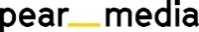 +420 605 218 549, eliska@pearmedia.cz , pearmedia.czSOUKROMÁ STŘEDNÍ ŠKOLA VÝPOČETNÍ TECHNIKY, www.sssvt.czSoukromá střední škola výpočetní techniky (SSŠVT) se od svého založení v roce 1994 specializuje na výuku maturitních oborů zaměřených na informační technologie. Zároveň je také spolutvůrcem těchto oborů. V současné době škola nabízí studentům tři specializace: grafické systémy a tvorbu webových stránek, správu počítačových sítí, programování a databázové systémy. Kvalita pedagogického sboru složeného z fundovaných profesionálů a moderní vybavení školy se každý rok promítá do téměř stoprocentní úspěšnosti absolventů při přijímacích zkouškách na VŠ. Mimo to se studenti uplatňují v širokém spektru zaměstnání spojených s využitím výpočetní techniky a informačních technologií. SSŠVT je členem Sdružení soukromých škol ČMS.PořadíJménoPříjmeníŠkolaMěsto/Obec1DanielKupecZákladní škola a Mateřská škola BrnoBrno2AntonínHrdličkaZŠ Pardubice, Josefa ResslaPardubice3AdamŠkeříkZákladní škola Litomyšl, Zámecká 496Litomyšl4MatějVeselýZákladní škola a mateřská škola, MikulčiceMikulčice5Jakub JanVargončikZŠ s RVMPP Buzulucká 392, TepliceTeplice - Řetenice6MiroslavHatina 15. základní škola Plzeň, Terezie Brzkové 33-35Plzeň7MarekHerzogZákladní škola Louny, Přemyslovců 2209Louny8AlexandrPetrZákladní škola Litvínovská 600Praha9DanielHorichZákladní škola JIH, Mariánské Lázně, Komenského 459Mariánské Lázně10MarekUčeňZŠ a MŠ BrankoviceBrankovice11ElisabethZichováZákladní škola JIH, Mariánské Lázně, Komenského 459Mariánské Lázně12AdamHodečekZákladní škola a mateřská škola Brno, Křídlovická 30bBrno13JiříKrejčíZŠ Burešova, Praha 8Praha 814AdrianBoldyZŠ Luštěnice, okres Mladá BoleslavLuštěnice15LukášPojslZŠ Dukelská StrakoniceStrakonice16JakubŠtěpánekZákladní škola Nad Vodovodem, Praha 101Praha 1017MatyášBucharZŠ Burešova, Praha 8Praha 818JakubMedunaZákladní škola a Mateřská škola Kostomlaty pod MilešovkouKostomlaty pod Milešovkou19JakubOpluštilZákladní škola Nýrsko, Školní uliceNýrsko20ŠtěpánVernerZákladní škola, Praha 4, Mendelova 550Praha 421JanVonešZŠ Třeboň, Na Sadech 375Třeboň22DenisOndruchZŠ KameniceKamenice23MartinMacíkZákladní škola Rousínov, okres VyškovRousínov24MagdaJuhaňákováZákladní škola a mateřská škola Hranice, ŠromotovoHranice25TomášŘádekPolabiny - PardubicePardubice26Karel MatějSkalickýZŠ Dukelská StrakoniceStrakonice27EmmaMyslivcováZákladní škola, Liberec, Oblačná 101/15Liberec 528AdélaHrdonkováZákladní škola JIH, Mariánské Lázně, Komenského 459Mariánské Lázně29AnežkaReiprichová21. základní škola Plzeň, Slovanská alej 13Plzeň30AmálieJochováZákladní škola Uherský OstrohUherský Ostroh31TomášKrejsaZákladní škola VelvaryVelvary32TomášZámečníkZŠ Pardubice, Josefa ResslaPardubice33MartinZahálkaZŠ V. HejnyČervený Kostelec34DavidTěšíkZŠ KřimickáPraha 1035AnnaHyblerováZákladní škola, Česká Lípa, Partyzánská 1053Česká Lípa36JanNovotnýZŠ Dr. E. BenešePraha 937AdamLošákZákladní škola, Kladno, Amálská 2511Kladno38ZoeMittelmannováZákladní škola Litvínovská 600Praha39MatějŠlaisZákladní škola Nýrsko, Školní uliceNýrsko40MartinPokornýZákladní škola Pardubice, nábřeží Závodu míru 1951Pardubice41JosefNovákZŠ Moskevská 2929Kladno42AlenaKalistováZákladní škola Písnická v Praze 12Praha 443KamilŠvarcZŠ Třeboň, Na Sadech 375Třeboň44MartinMillerZákladní škola 28. října NeratoviceNeratovice45EmmaKubičkováZŠ a MŠ Červený vrchPraha 646JakubZárubaZŠ Třeboň Na Sadech 375Třeboň47MatyášDoleželZŠ Antonína BratršovskéhoJablonec nad Nisou48KarolínaKardosováZákladní škola Litvínovská 600Praha